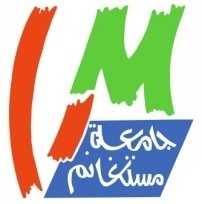 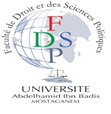 وزارة التعليم العالي و البحث العلميجامعة عبد الحميد بن بادبس –مستغانم-كلية الحقوق والعلوم السياسيةمذكرة لنيل شهادة الماجستير في القانونتخصص قانون مدني أساسيإعداد الطالب:					                                     إشراف الدكتور:عزروق لحسن							مزيـــــــــــــــــــــان محــــمــــدالأميـــــــــــــــــــــــــــــــــــــنأعضاءلجنةالمناقشة:الأستاذة قماري بن ددوش  نظرة                 أستاذة محاضرة  - أ                 -  جامعة مستغانم          رئيساالأستاذ مزيان محمد الأمين                      أستاذ محاضر  - أ                     –  جامعة مستغانم           مشرفا مقرراالأستاذ صلايم عبد الله                            أستاذ محاضر  - أ -     	              جامعة	مستغانم            مناقشاالأستاذ بقنيش عثمان    	              أستاذ محاضر  - أ       -   	جامعة	مستغانم         مناقشاالأستاذ بن عزوز بن صابر                        أستاذ محاضر  - أ -	              جامعة مستغانم           مناقشاالسّنة الجامعية 2015   / 2016 